Цены на путёвки с лечениемв санаторий «Алтай West»
(руб. за сутки на человека)
Цены действительны с 24.08.16 по 24.12.16В стоимость путевки входит: - проживание в номере выбранной категории, - лечебные и оздоровительные процедуры,- 3-х разовое питание. Примечание:Продолжительность лечебной путевки – минимум 12 дней. 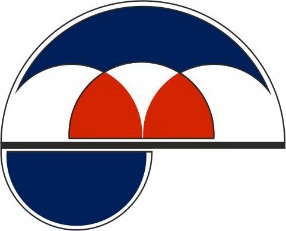 ООО «КУРОРТНОЕ АГЕНТСТВО ПЛЮС»  Официальный представитель Курорта «Старая Русса» в С-Петербурге,  санаториев и пансионатов Санкт-Петербурга Адрес Агентства: Санкт-Петербург, ул.Кирочная, 17                        Реализация:  (812) 272-23-49, 272-51-72, 272-80-47, 272-86-38, 579-98-63, 579-98-64, ф.272-19-87E-mail: info@ka-plus.ru    www.ka-plus.ruАдрес Агентства: Санкт-Петербург, ул.Кирочная, 17                        Реализация:  (812) 272-23-49, 272-51-72, 272-80-47, 272-86-38, 579-98-63, 579-98-64, ф.272-19-87E-mail: info@ka-plus.ru    www.ka-plus.ruКатегория номераПитание в ресторане «Алтай»Питание в ресторане «Будапешт»2-местный номер 2 категории 3 2004 0002-местный номер 1 категории 3 6004 4001-местный номер 2 категории 4 3505 1501-местный номер 1 категории 4 8005 6002-местный номер Студия корпус 34 4005 2002-местный номер Студия корпус 14 0004 8002-местный номер Студия корпус 3 одноместное размещение5 6506 4502-местный номер Студия корпус 1 одноместное размещение5 1005 9002-местный 2-комнатный номер Семейный4 1004 9002-местный 2-комнатный номер Полулюкс4 4505 2501-местный 2-комнатный номер Полулюкс5 6006 4002-местный 2-комнатный номер Люкс5 4506 2502-местный 2-комнатный номер Люкс одноместное размещение6 5507 3502-местный номер Апартамент (№ 704, 903)7 1007 9002-местный номер Апартамент (№ 704, 903) одноместное размещение7 9008 7002-местный номер Сюит (№ 701)7 9008 7002-местный номер Сюит (№ 701) одноместное размещение8 4509 2502-местный номер Сюит (№ 601)8 4509 2502-местный номер Сюит (№ 601) одноместное размещение9 1009 900